Department of MBA PROGRAMME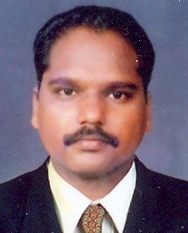        PROFILEName	:	B. VENKATESWARA RAO	Designation and Place of work	:	ASSOCIATE PROFESSOR				Ideal College of Arts & Sciences (A) 		Kakinada-533003             		A.P., INDIA.Date of Birth	:	30-06-1971	Nationality	:	IndianMobile no                                    	 :            9440636795      E-mail                                        	 :           venkeybadugu@yahoo.co.in       Address for Correspondence	:           Associate Professor	                                                              	Ideal College of Arts & Sciences,                                                                      	Kakinada – 533 003, A.P., India. Details of Educational Qualifications:Experience:Regional/ State/National level Conferences/Workshops/SeminarsAttended International Conference Micro Finance at Pondicherry University 2013Atended  Workshop at IGNOU Reginal center Viskhapatnam in 2014Attended National Seminar on Enterpreneurship at SKSD Mahila Kalashal Tanku 2015Administrative Experience: NILTraining Programs/ Courses attended:Attended the Faculty Development Programme at Andhra University, Visakhapatnam in the year 2013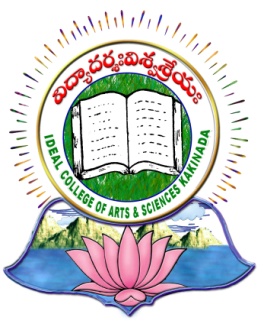 IDEAL COLLEGE OF ARTS AND SCIENCES (A)(A.P. Govt., Aided., Autonomous & NAAC B++)Dr. P.V.N. RAJU VIDYAPRANGANAMSamalkot Road, KAKINADAEast Godavari DistAndhra PradeshSl. No.CourseUniversityYearSpecialization1M.B.AANDHRA UNIVERSITY1996FINANCE2.M.ComANDHRA UNIVERISITY1994ACCOUNTSSl. NoDesignationCollegeDate of JoiningExperience1.LECTURERIDEAL COLLEGE OF ARTS AND SCIENCES14-10-199712 YEARS2.ASSOCIATE PROFESSORIDEAL COLLEGE OF ARTS AND SCIENCES17-02-20107 YEARS